DIRIGIDO A:ESTUDIANTES DE LA FACULTAD DE FARMACIAOBJETIVOS DE LAS JORNADAS:Que el estudiante sea capaz de:Organizar su tiempo de estudio eficazmente entre las asignaturas y tareas.Mejorar sus técnicas de estudio.Conocer la relación entre la ansiedad y el rendimiento académico, así como estrategias efectivas para mejorar el rendimiento y controlar la ansiedad.Mejorar la autoestima y la confianza en uno mismo para mejorar los resultados.Relajarse utilizando dos tipos de relajación distintos. Conocer los recursos universitarios disponiblesORGANIZADO POR:Decanato de la Facultad de Farmaciauniversidad miguel hernándezCoordinadora: Dra. Nieves Pons CalatayudDepartamento de Psicología de la SaludInscripción: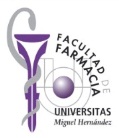 la inscripción se hará a través de Internet:  www.umh.es/recibosOPCIONES MATRÍCULA:1)  Jornadas = 5 €2) Jornadas + Entrenamiento en Relajación = 15€Los matriculados en la opción 2 se organizarán en pequeños grupos para recibir el entrenamiento en relajaciónPlazo de Inscripción: HASTA el 13 de Diciembre de 2012Secretaría del Curso:Decanato Facultad de Farmacia Campus de San Juan - Tfno: 965919396Lugar de celebración Jornadas: Campus de San Juan: Edificio 3.  Aula 0.2 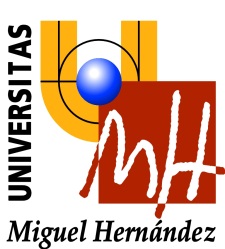  I  jornadas PARA OPTIMIZAR EL RENDIMIENTO ACADÉMICO EN LA FACULTAD DE FARMACIA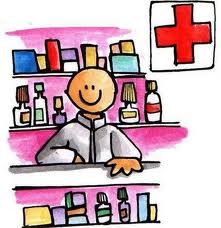 PROGRAMA DE LAS JORNADASViernes 14 de Diciembre¡¡ESTAMOS EN LA UNIVERSIDAD!! ¿CÓMO ORGANIZAR Y ESTUDIAR EL CURSO?16:00h Gestión Eficaz del TiempoCómo organizarse y planificar. Principales errores. Se realizará un planning personal.17:00h Técnicas de estudio Consejos y estrategias para optimizar el tiempo de estudio.18:00 – 18:30h DESCANSO 18:30 Consejos Específicos para FarmaciaParticiparán diversos profesores de la Facultad de Farmacia para aconsejar a los estudiantes sobre los diferentes tipos de asignaturas de la carrera.Sábado 15 de Diciembre ¡¡NO CONSEGUIRÉ APROBAR!! ¿QUÉ FAVORECE Y QUÉ IMPIDE RENDIR?9:00h Corrección del planning personal. 10:00h Ansiedad, Estrés y RendimientoSe analizarán los conceptos de ansiedad y estrés y su relación con el rendimiento. 11:30 – 12:00h DESCANSO 12:00h Pensamiento, Emoción y RendimientoCómo generar pensamientos positivos que nos ayuden a alcanzar el éxito y detener los negativos.13:30h Uso Adecuado de los Recursos UniversitariosConsejos útiles sobre el acceso al profesorado, secretarías, biblioteca, hemeroteca, etc. 14:00 – 16:00h DESCANSO 16:00h Autoestima y confianza personalConsejos y estrategias para aumentar la autoestima, la seguridad y la confianza en uno mismo.18:00 Manejo de la Ansiedad. Entrenamiento en Relajación*Se explicarán y practicarán dos tipos de relajación (muscular progresiva e imaginativa). * Sólo para los matriculados en la opción 2. Se organizarán los grupos según el número de matriculados.20:00h Despedida y Cierre